Vzdělávání zastupitelů 16Žadatelem projektu je Dobrovolný svazek obcí mikroregionu Moštěnka, Náměstí 74, Dřevohostice 74, PSČ 751 14 Dřevohostice, IČ: 70952213Partneři projektu: Mikroregion Holešovsko, Mikroregion Žídelná a MAS – Partnerství Moštěnka Celkové náklady: 169 600 Kč       Dotace MMR: 100 310 KčZáměr patří mezi podporované projekty Ministerstva pro místní rozvoj, Podpory obnovy a rozvoje venkova 2016, dotační titul 3.Cílem projektu je podpora akcí nadregionálního významu zaměřených na: odborné vzdělávání zástupců obcí. Specifickým cílem je realizace seminářů a workshopů v rámci odborného vzdělávání.Přehled realizovaných workshopů: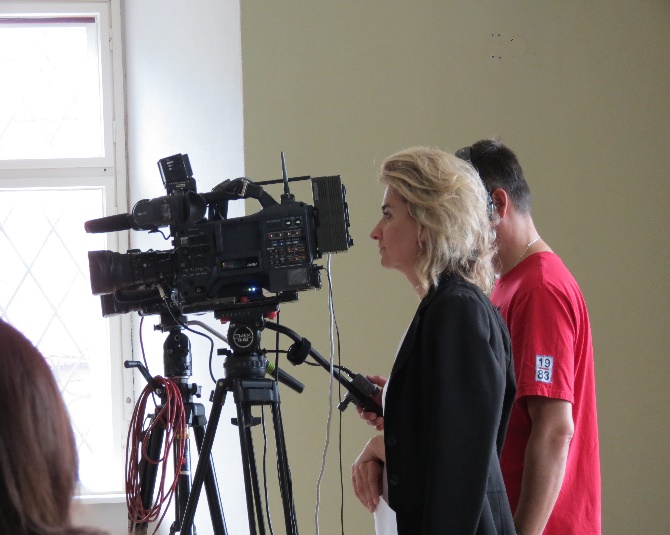 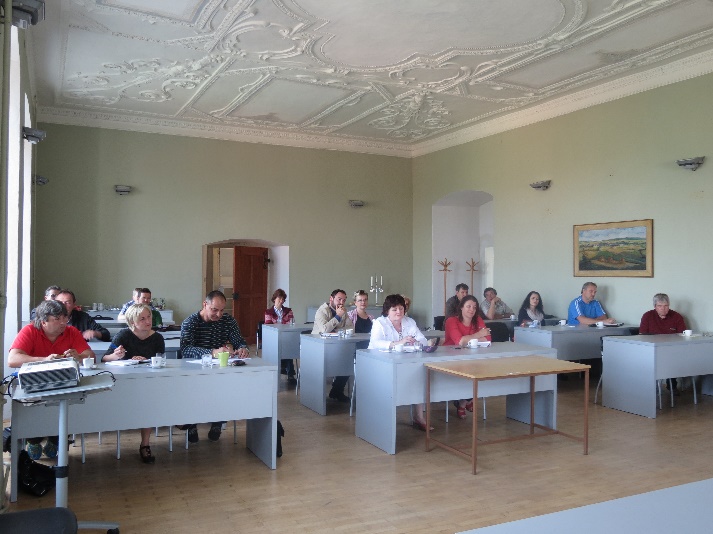 Číslo sem.Zaměření workshopuMísto realizaceTermín realizace1.Dotační možnosti, monitorovací systém MS 2014+ v praxiHorní MoštěniceDuben 20162.Občanský zákoník a katastr nemovitostíStará VesKvěten 20163.Rozpočtová pravidla pro UZCHorní MoštěniceČerven 20164.Sebeprezentace starostyDřevohosticeČerven 20165.Životní prostředí – aktuální legislativa a praxeBeňovZáří 20166.Veřejné zakázky – nový zákonDřevohosticeŘíjen 20167.Právní minimum pro starostyHorní MoštěniceListopad 2016